   國際扶輪3490地區2014-2015 W.C.S.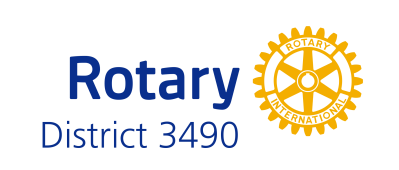    蒙古國社區口腔健康照護服務活動案承諾指定捐款表   分區:　　　　　　　　   　  扶輪社：　 　　　　     ※說明：2014-15 WCS蒙古國社區口腔健康照護服務活動計劃經費，採申請全球獎助金來執行，財務規劃需現金指定捐款2萬4千美元配合，歡迎社友承諾捐贈保羅哈里斯(1000USD)配合申請全球獎助金案，捐款社友將由蒙古國衛生單位頒發感謝狀。請將【報名表】(可重覆影印使用)填寫後於2014年7月31日前，         傳真或E-Mail回覆至：           國際扶輪3490地區辦公室                                   TEL：(02)2967-9591  FAX：(02)2967-2104                      E-Mail：info@rid3490.org.twＮo擔任職務  姓　　名Nickname指定金額(US)是否參與W.C.S.團隊  助金1 □是   □否2 □是   □否3 □是   □否4 □是   □否5 □是   □否6 □是   □否7 □是   □否8 □是   □否9 □是   □否10 □是   □否